New or Changed Functionality or User ExperienceNew Site Manager designOur Site Manager interface is getting a face-lift! We’re excited to launch a new Site Manager Ultra design! All the administrative tools, reports, and content apps remain the same, but we’ve updated the look and feel to be more user-friendly. It’s a big change, we know, so we’re giving you lots of time to get ready for it. You can choose to move to the new Ultra interface or keep the current interface until July 2020. 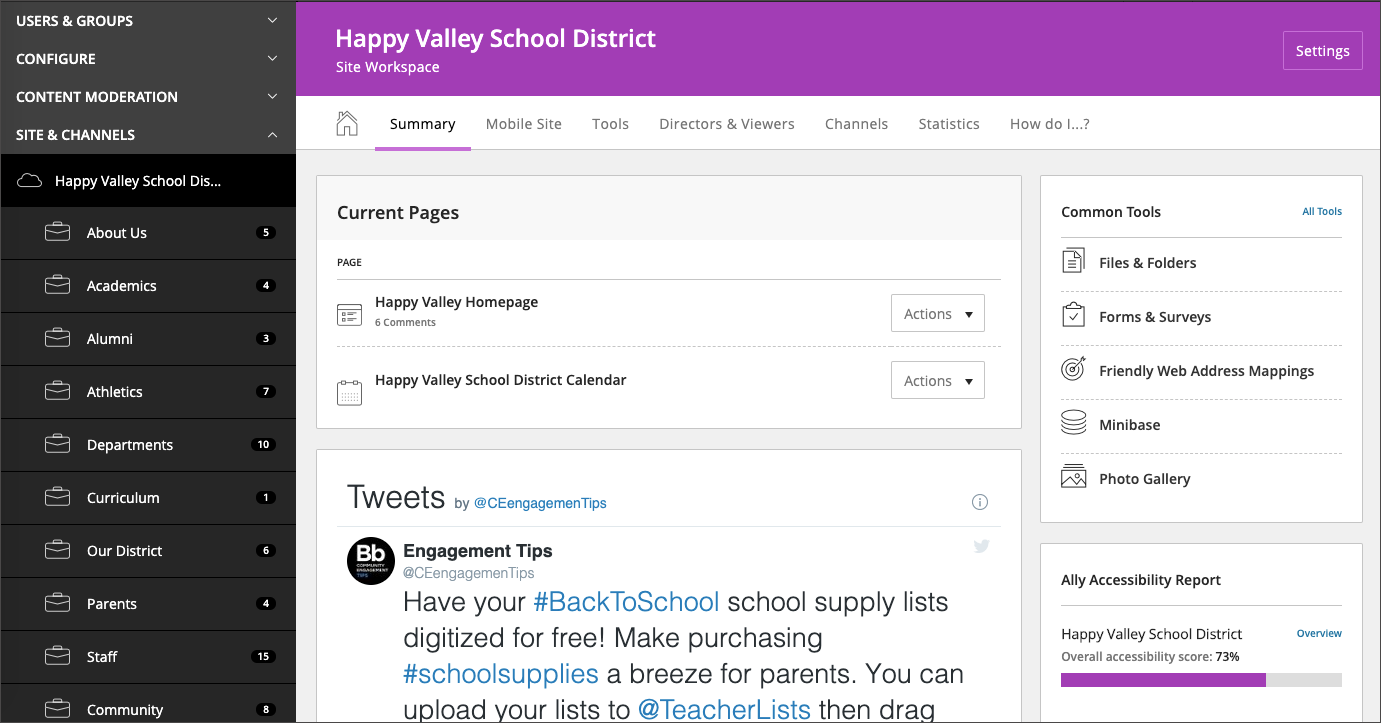 Ready to try it out? Navigate to System Settings in Site Manager and select Enable Site Manager Ultra Styling!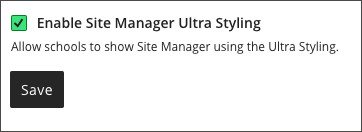 Design Ready TemplatesOur Design Ready Templates require updates when defects are found, accessibility guidelines change, new WCM features change, etc. We've made it easier for you to keep track of updates with our subscription service. When an update has been applied to a Design Ready Template that you have subscribed to, you receive an email with the release information. You can review the release information before clicking the "Update" button for the template.Subscribe to template updatesResolved Issues We have resolved the following issues in this release. We’ve listed the issues as they were originally entered and in the order that they were reported. Technical Requirements Here are the Web Community Manger End-User Technical Requirements.The Blackboard Privacy Policy updated to reflect the Blackboard brand.Refresh Your CacheIt's always a good practice to clear your browser cache on a regular basis. Refresh your Cache shows you how to clear your cache in any browser.Resources and Materials As always, you can find resources and materials related to this release as well as to the many features and functions on the Blackboard Help website. Core Resources and Hot Help Topics, Apps Showroom, Training and Creative—we’ve got the information you need to succeed with your Web Community Manager website.Functional AreaSubjectPhoto galleryAudio control was removed in the photo galleryPhoto gallery randomly receives a Fatal Error when loadingGoogle CalendarAdd a task scheduler job to sync calendars with certain conditions to solve the issue of Google notifications not being reliableThrottle GoogleWatchHandler requests for a specific calendarsyncID to avoid unnecessary event updates and conflictsPerform DB maintenance repairs that help optimize Google sync and eliminate orphaned Google connectionsReceive Google Sync logging from the Global Utility site to help debug failed Google Notifications